Экскурсия  «Бутинский дворец»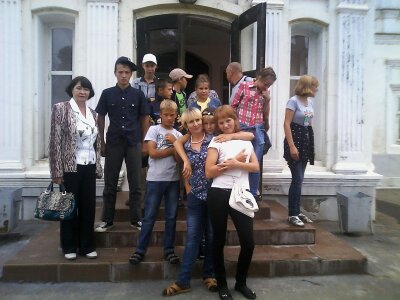 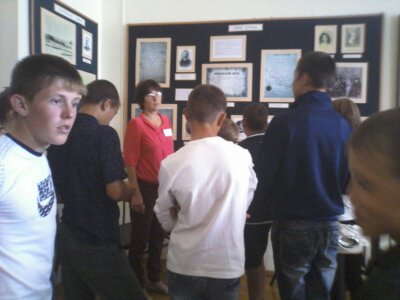 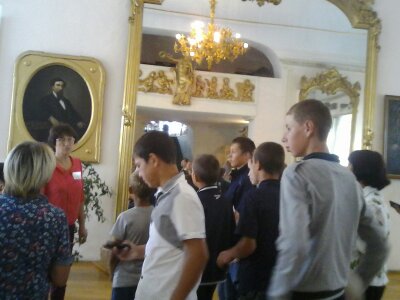 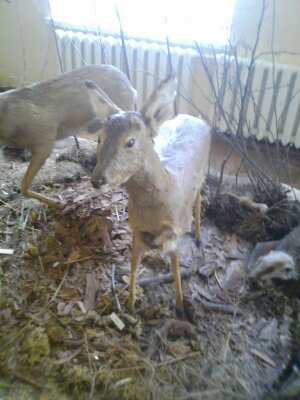 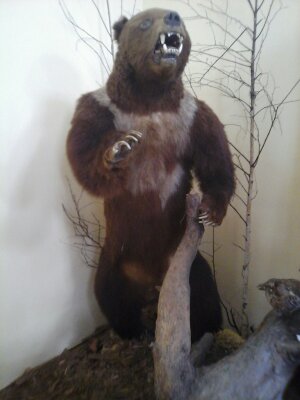 